Publicado en  el 19/09/2016 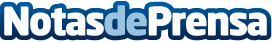 La conferencia meteorológica TECO-2016 se celebrará del 27 al 29 de septiembreLa Conferencia Técnica sobre instrumentos y métodos de observación meteorológicos y medioambientales, organizada por la Agencia Estatal de Meteorología, contará con la colaboración de la Comisión de Instrumentos y Métodos de Observación (CIMO) de la Organización Meteorológica Mundial (OMM)Datos de contacto:Nota de prensa publicada en: https://www.notasdeprensa.es/la-conferencia-meteorologica-teco-2016-se Categorias: Industria Alimentaria Innovación Tecnológica Otras ciencias http://www.notasdeprensa.es